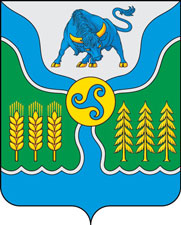 _17.11.2021 г. № 677_РОССИЙСКАЯ ФЕДЕРАЦИЯИРКУТСКАЯ ОБЛАСТЬОСИНСКИЙ МУНИЦИПАЛЬНЫЙ РАЙОНАДМИНИСТРАЦИЯ ОСИНСКОГО МУНИЦИПАЛЬНОГО РАЙОНАПОСТАНОВЛЕНИЕОб утверждении плана-графика перехода на предоставление муниципальных услуг в электронном видеВ соответствии со статьей 29 Федерального закона от 27 июля 2010 N 210-ФЗ "Об организации предоставления государственных и муниципальных услуг", постановлением Правительства Российской Федерации от 15 июня 2009 N 478 "О единой системе информационно-справочной поддержки граждан и организаций по вопросам взаимодействия с органами исполнительной власти и органами местного самоуправления с использованием информационно-телекоммуникационной сети Интернет", руководствуясь Федеральными законами от 06.10.2003 г. N 131-ФЗ "Об общих принципах организации местного самоуправления в Российской Федерации", от 27.07.2010 г. N 210-ФЗ "Об организации предоставления государственных и муниципальных услуг", руководствуясь  ч. 4 ст. 55 Устава Осинского муниципального районаПОСТАНОВЛЯЕТ:1. Утвердить план-график перехода на предоставление администрацией Осинского муниципального района муниципальных услуг в электронном виде (Приложение  1).2. Утвердить этапы перехода на предоставление услуг (функций) в электронном виде(Приложение  2).3. Настоящее постановление подлежит официальному опубликованию (обнародованию) в Осинской районной газете «Знамя труда» и  размещению на официальном сайте администрации Осинского муниципального района. 4. Настоящее постановление вступает в силу после официального опубликования (обнародования).5. Контроль за исполнением настоящего постановления возложить на заместителя мэра по экономике и сельскому хозяйству Нашкееву М.А.Мэр Осинского муниципального района                                                                  В.М.МантыковПриложение  1 к постановлению администрацииОсинского муниципального районаот ________.2021 г. N ___план-график перехода на предоставление администрацией Осинского муниципального района муниципальных услуг в электронном видеПриложение  2к постановлению администрацииОсинского муниципального районаот ________.2021 г. N ___ЭТАПЫПЕРЕХОДА НА ПРЕДОСТАВЛЕНИЕ УСЛУГ (ФУНКЦИЙ)В ЭЛЕКТРОННОМ ВИДЕNп/пНаименование государственной (муниципальной) услугиОтветственныйисполнительЗаключительный этап предоставления услуги в электронном виде1Выдача разрешения на использование земель или земельных участков, находящихся в муниципальной собственности Осинского муниципального района, или земель или земельных участков, государственная собственность на которые не разграничена, для размещения объектов, виды которых установлены Правительством Российской Федерации, без предоставления земельных участков и установления сервитута, публичного сервитутаОтдел по управлению муниципальным имуществом и земельным отношениямдо 1 января 2025 г2Предварительное согласование предоставления земельных участков гражданам для индивидуального жилищного строительства, ведения личного подсобного хозяйства в границах населенного пункта, садоводства, гражданам и крестьянским (фермерским) хозяйствам для осуществления крестьянским (фермерским) хозяйством его деятельностиОтдел по управлению муниципальным имуществом и земельным отношениямдо 1 января 2025 г3Предоставление земельных участков, находящихся в муниципальной собственности Осинского муниципального района или государственная собственность на которые не разграничена, в аренду без проведения торговОтдел по управлению муниципальным имуществом и земельным отношениямдо 1 января 2025 г4Принятие решения о проведении аукциона по продаже земельного участка или аукциона на право заключения договора аренды земельного участкаОтдел по управлению муниципальным имуществом и земельным отношениямдо 1 января 2025 г5Предоставление земельных участков в собственность за плату без проведения торговОтдел по управлению муниципальным имуществом и земельным отношениямдо 1 января 2025 г6Утверждение схемы расположения земельного участка или земельных участков на кадастровом плане территорииОтдел по управлению муниципальным имуществом и земельным отношениямдо 1 января 2025 г7Предоставление недвижимого имущества, находящегося в государственной и муниципальной собственности, арендуемого субъектами малого и среднего предпринимательстваОтдел по управлению муниципальным имуществом и земельным отношениямдо 1 января 2025 г8Постановка  на земельный учет граждан, имеющих право на предоставление земельных участков в собственность бесплатноОтдел по управлению муниципальным имуществом и земельным отношениямдо 1 января 2025 г9Перераспределение земель и (или) земельных участков, находящихся в муниципальной собственности или государственная собственность на которые не разграничена, и земельных участков, находящихся в частной собственностиОтдел по управлению муниципальным имуществом и земельным отношениямдо 1 января 2025 г10Выдача разрешений на установку и эксплуатацию рекламных конструкций, на соответствующей территории, аннулирование такого разрешенияОКС и  ЖКХ администрации Осинского муниципального районадо 1 января 2025 г11Учет детей подлежащих обучению по образовательным программам дошкольного, начального общего, основного общего и среднего общего образованияОсинское муниципальное управление образованиядо 1 января 2025 г12Предоставление услуг по обеспечению отдыха и оздоровлению детей на время каникул Осинское муниципальное управление образованиядо 1 января 2025 г13Предоставление субсидий на оплату жилых помещений и коммунальных услугСектор по субсидиям ЖКУдо 1 января 2025 гСодержание этапаСодержание этапаПредельные сроки реализации этапаI этапразмещение информации об услуге (функции) в Сводном реестре государственных и муниципальных услуг (функций) и на Едином портале государственных и муниципальных услуг (функций)до 1 июля 2022 г.II этапразмещение на Едином портале государственных и муниципальных услуг (функций) форм заявлений и иных документов, необходимых для получения соответствующих услуг, и обеспечение доступа к ним для копирования и заполнения в электронном видедо 1 января 2023 г.III этапобеспечение возможности для заявителей в целях получения услуги представлять документы в электронном виде с использованием Единого портала государственных и муниципальных услуг (функций)до 1 января 2024 г.IV этапобеспечение возможности для заявителей осуществлять с использованием Единого портала государственных и муниципальных услуг (функций) мониторинг хода предоставления услуги (исполнения функции)до 1 июля 2024 г.V этапобеспечение возможности получения результатов предоставления услуги в электронном виде на Едином портале государственных и муниципальных услуг (функций), если это не запрещено федеральным закономдо 1 января 2025 г.